4 августа 2016 г. Территориальная избирательна я комиссия Богучарского района   в составе председателя ТИК Заикина С.И., системного администратора Босикова А.Н., главного бухгалтера Унченко Г.А. приняла участие в семинаре – совещании в г. Воронеже в парламентском центре.  Перед участниками семинара выступили: Селянин Владимир Егорович – Председатель Избирательной комиссии Воронежской области ,Сироткин Сергей Никонорович – куратор Воронежской области , член Центральной избирательной комиссии. Макин Геннадий Иванович – Заместитель губернатора Воронежской области - руководитель аппарата  губернатора и правительства Воронежской области. Нетёсов Владимир Иванович – Председатель областной Думы.Представители прокуратуры, МЧС, Следственного комитета, УМВД России по Воронежской области, УФСБ России по Воронежской области .Основной вопрос, рассматриваемый на семинаре – совещании о порядке действий председателей и секретарей избирательных комиссий в случае угрозы совершения террористических, экстремистских и иных противоправных акций, а также возникновение других чрезвычайных ситуаций в помещениях избирательных участков. Представитель ЦИК Сироткин Сергей Никонорович в своем выступлении сказал ,что выборы – это важнейшие политическое мероприятие страны. Выборы должны проходить честно, открыто, на альтернативной основе в соответствии с законодательством . Рассматривался также и ряд других вопросов :- О финансировании - О приобретении технологического оборудования - Информирование избирателей о предстоящих выборах - Выделение  специальных оборудованных мест для размещения агитационных материалов кандидатов и политических партий .В заключении семинара были даны ответы на вопросы заданные председателями  ТИК районов ,системных администраторов и бухгалтеров.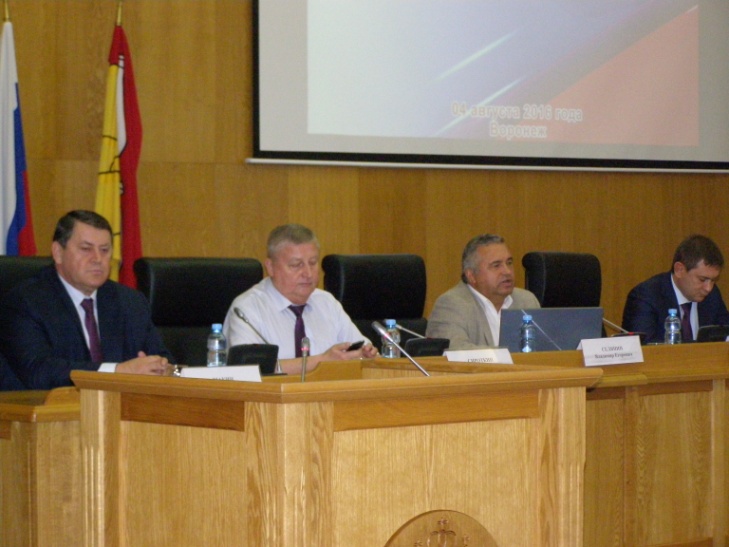 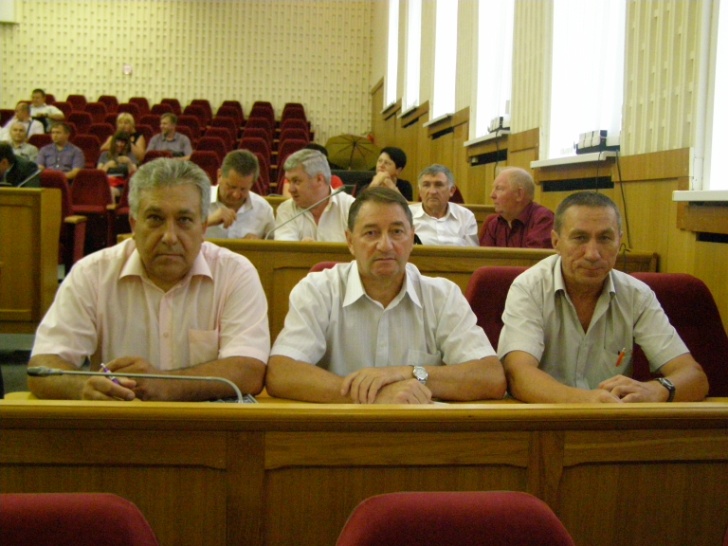 